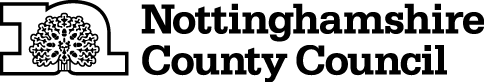 TEMPORARY CLOSURE OF FOOTPATHTHE NOTTINGHAMSHIRE COUNTY COUNCIL (KINGSTON ON SOAR FOOTPATH NO.1) (TEMPORARY PROHIBITION) CONTINUATION NO.2 ORDER 2022NOTICE IS HEREBY GIVEN that the Secretary of State Transport in pursuance of the powers conferred by Sections 14 and 15 of the Road Traffic Regulation Act 1984 approves of The Nottinghamshire County Council (Kingston on Soar Footpath No.1 and Ratcliffe on Soar Footpath No.2)  (Temporary Prohibition) Notice 2021 (which came into force on 6th December 2021 and was continued in force by a Continuation Order which remains in force until 5th June 2022 inclusive) being extended and continuing in force until 5th December 2022 or until completion of the relevant works, whichever is the sooner.The Order has the following effect:-No person shall: -  proceed on foot,in the following length of Footpath at Kingston on Soar in the Borough of Rushcliffe:-Kingston on Soar Footpath No.1 at the bridge over the Kingston Brook.AND NOTICE IS HEREBY FURTHER GIVEN that during the period of restriction there is no direct alternative route available for pedestrians.  If the works are not completed within the above period the Order may be extended for a longer period with the further approval of the Secretary of State for Transport.The prohibition is required to enable repair or replacement of the footbridge and in respect of the likelihood of danger to the public and damage to the footpath.THIS NOTICE DATED THIS 31ST DAY OF MAY 2022Corporate Director of PlaceNottinghamshire County CouncilCounty HallNG2 7QPFor more information contact the Rights of Way office on (0115) 977 5680